La lettre d’Elisabeth (suite)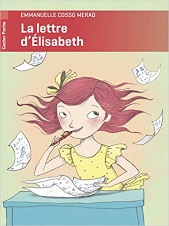 Chap 13 : Titre du chapitre :…………………………………………………………………………………………1)  Quel jour sommes-nous ?..............................................................................................2) Pourquoi y-a-t-il de plus en plus de lettres dans la poubelle bleue ?......................………………………………………………………………………………………………………………………………………………….3) Pourquoi Elisabeth a-t-elle réécrit une lettre au père Noël ?..................................…………………………………………………………………………………………………………………………………………………..4) Que lui demande-t-elle enfin ?........................................................................................5) Comment se sent José à la lecture de la lettre ? Pourquoi ?...................................………………………………………………………………………………………………………………………………………………….6) Pourquoi Elisabeth a-t-elle utilisé ce moyen pour le remercier ?...........................………………………………………………………………………………………………………………………………………………….J’argumente :1) As-tu aimé ce livre et pourquoi ? …………………………………………………………………………………………………………………………………………………………………………………………………………………………………………………………………………………………………………………………………………………………………………………………………………………………………………………………………………………………………………………………………………2) Quel est ton passage préféré ?.......................................................................................………………………………………………………………………………………………………………………………………………………………………………………………………………………………………………………………………………………………………………………………………………………………………………………………………………………………………………………..Dessine-le :